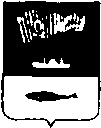 АДМИНИСТРАЦИЯ ГОРОДА МУРМАНСКАПОСТАНОВЛЕНИЕ  __________                                                                                             __________ О внесении изменений в  постановление администрации города Мурманска от 30.11.2017 № 3835 «О передаче во временное содержание, аварийное обслуживание общего имущества многоквартирных домов, расположенных на территории муниципального образования город Мурманск» (в ред. постановления от 02.02.2018 № 252)Руководствуясь пунктом 5 статьи 2, статьей 161 Жилищного кодекса Российской Федерации, постановлением Правительства Российской Федерации от 06.02.2006 № 75 «О порядке проведения органом местного самоуправления открытого конкурса по отбору управляющей организации для управления многоквартирным домом», в целях обеспечения надлежащего содержания общего имущества собственников помещений многоквартирных домов, расположенных на территории муниципального образования город Мурманск,               п о с т а н о в л я ю:1. Внести в постановление администрации города Мурманска от 30.11.2017 № 3835 «О передаче во временное содержание, аварийное обслуживание общего имущества многоквартирных домов, расположенных на территории муниципального образования город Мурманск»                                 (в ред. постановления от 02.02.2018 № 252) следующие изменения:1.1. Пункт 1 изложить в новой редакции:«1.  Обществу с ограниченной ответственностью «Ленинское ЖЭУ № 8»                          (ИНН 5190190853) организовать предоставление услуг и выполнение работ, необходимых для обеспечения надлежащего содержания и аварийного обслуживания общего имущества многоквартирных домов, расположенных на территории муниципального образования город Мурманск, указанных в приложении к настоящему постановлению, на период до возникновения обязательств по управлению многоквартирными домами у юридического лица, определенного по результатам открытого конкурса или на основании решения общего собрания собственников помещений, с сохранением ранее действующих тарифов и перечней выполняемых работ.».1.2. Пункт 2 исключить.1.3. Пункт 3 изложить в новой редакции:«3. Муниципальному казенному учреждению «Новые формы управления» (Грачиков А.Н.) обеспечить выполнение мероприятий по проведению в отношении многоквартирных домов, расположенных на территории муниципального образования город Мурманск, указанных в перечне согласно приложению к настоящему постановлению, открытых конкурсов по отбору управляющих организаций для управления многоквартирными домами  до момента возникновения обязательств по управлению многоквартирными домами у юридического лица, определенного по результатам открытого конкурса или на основании решения общего собрания собственников помещений.».2. Отделу информационно-технического обеспечения и защиты информации администрации города Мурманска (Кузьмин А.Н.) разместить настоящее постановление с приложением на официальном сайте администрации города Мурманска в сети Интернет.3. Редакции газеты «Вечерний Мурманск» (Хабаров В.А.) опубликовать настоящее постановление с приложением.4. Настоящее постановление вступает в силу со дня официального опубликования.5. Контроль за выполнением настоящего постановления возложить на заместителя главы администрации города Мурманска Доцник В.А.Глава администрации города Мурманска               			                                            А.И. Сысоев